ТЕХНИЧЕСКОЕ ЗАДАНИЕна разработку интернета-магазина на платформе WordPressЦЕЛЬ: разработать интернет-магазин на платформе WordPress с возможностью автоматизированной загрузки номенклатуры товаров через csv-файл и возможностью безопасной оплаты товаров нашими клиентами.ОПИСАНИЕ:Наша компания занимается поставками электротехнического оборудования. В качестве одного из каналов продаж планируем использовать интернет-магазин.Ключевые моменты, которым должен отвечать интернет-магазин: актуальная информация о цене и остатках (осуществляется с помощью csv-файла в котором храниться вся информация - предоставляется мной, разрабатывать в рамках данного ТЗ не требуется), качественное наполнение каталога продукции, система оплаты и доставки, личный кабинет.Одним из важнейших факторов является скорость работы.В качестве тарифного плана выбирается eCommerce.Общая стилистика интернет-магазина: новая светлая тема windows 11. Пример поля “поиск”: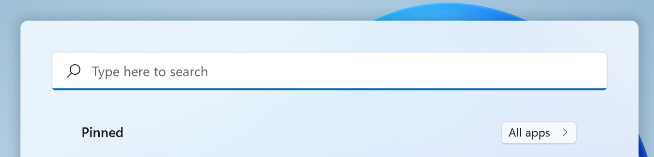 Пример контекстного меню: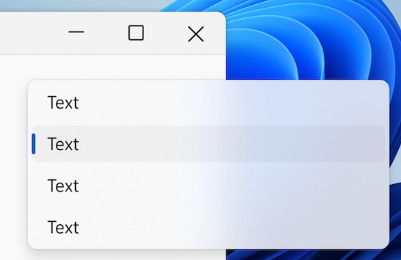 Пример: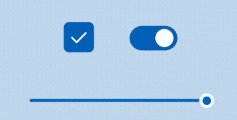 Пример всплывающих окон: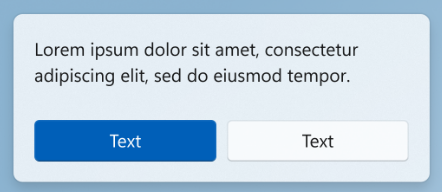 Пример “плиток”: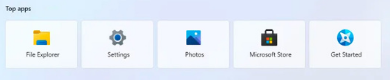 Ниже, в задаче, описывается примерное видение того, что должно быть сделано.ГЛАВНАЯ СТРАНИЦА.Что должно быть:В верхней части должна быть информация о нашей компании, наши контакты.В верхней части, по центру, должно быть поле поискаВ верхней части, необходимо расположить личный кабинет пользователя, корзину, документы (информация о ранее выставленных счетах).Плитки каталога с разными типами оборудования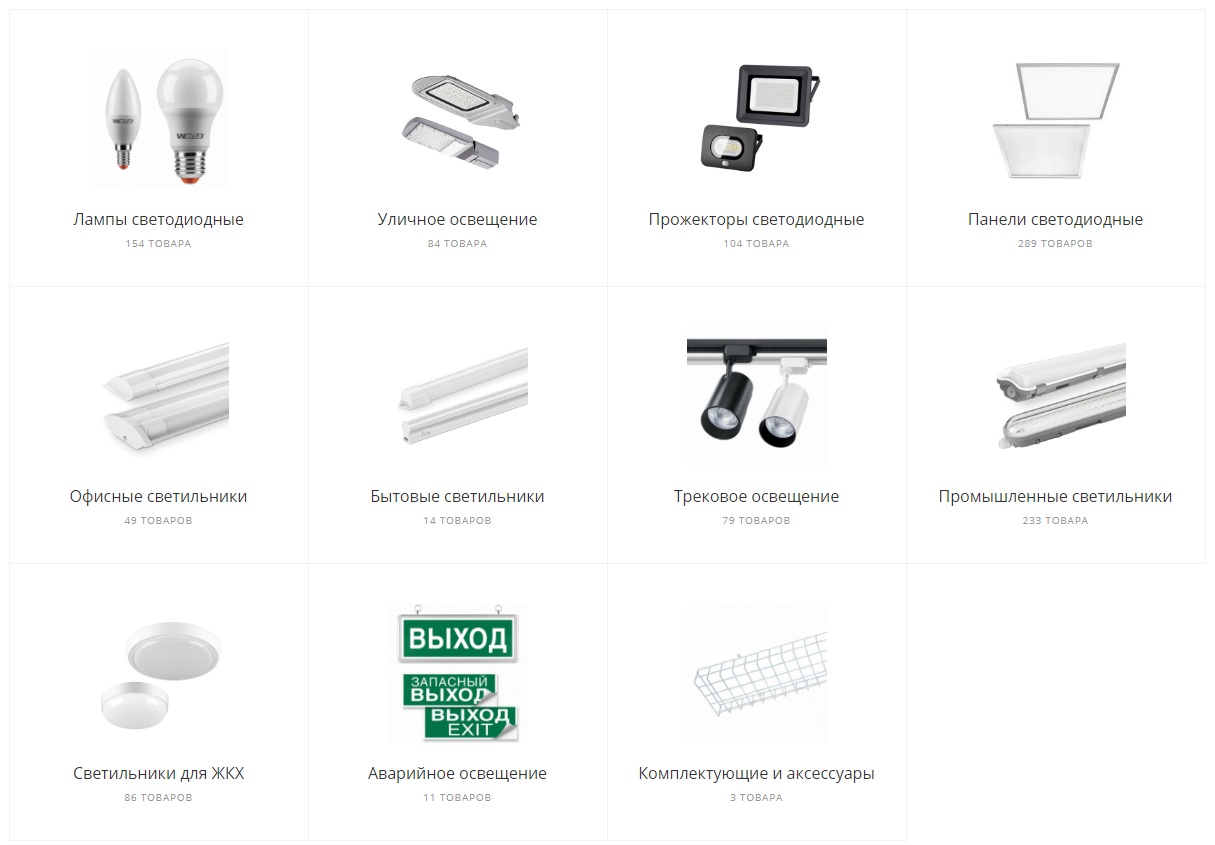 В самом низу можно расположить информацию о компании, контакты.ГЛАВНАЯ СТРАНИЦА.Что должно быть (после того, как ввели в поиске запрос или после того, как кликнули по одной из плиток):Ниже поля поиска располагается основной список товаров, товары располагаются в строчном формате (т.е. это не плиточное расположение)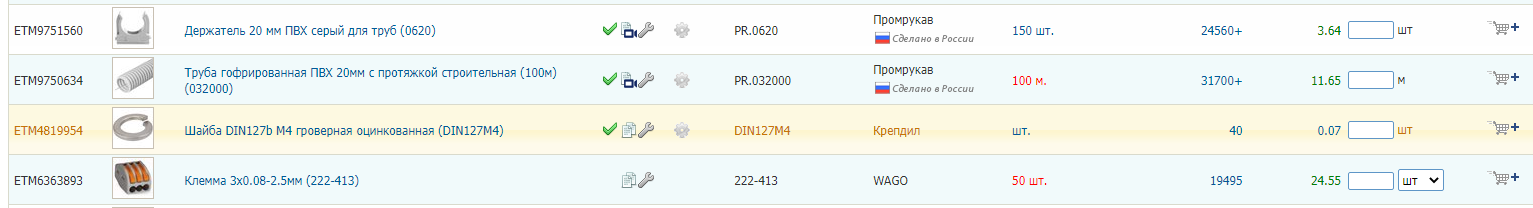 Каждая строка товара имеет следующие столбцы: артикул, фотография, наименование, производитель, единица измерения, доступно, цена, поле для указания количества товаров для отгрузки в корзину, кнопка добавления товара в корзину.Количество товаров на странице - 40 единиц, можно листать страницы с товаром, можно задавать значение количество отображаемого товара на странице.В самом низу можно расположить информацию о компании, контакты.КАРТОЧКА ТОВАРА.Что должно быть:Фотографии товара (одна заглавная, остальные дополнительные) его наименование, подробные технические характеристики, описание, ссылки на скачивание документации, цена, кнопка добавить в корзину.Пример: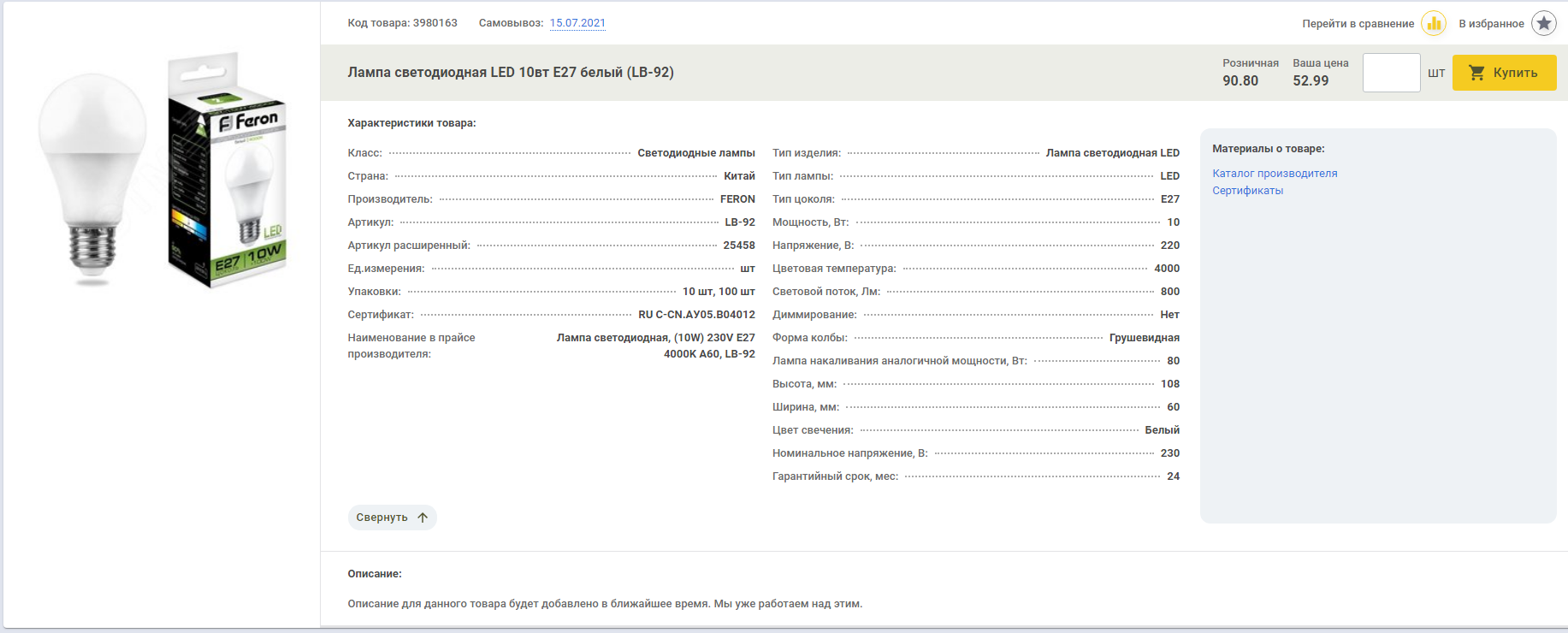 У некоторых товаров будет несколько складов хранения: склад 1, склад 2, склад 3. На разных складах разное количество товаров, сделать возможность выбора между тремя складами (не контекстное меню, а выбор кликом нужного склада)Ниже карточки товара должна быть лента “сопутствующие товары”.КОРЗИНА.Что должно быть:Информация о всех выбранных товарах, их наименовании, количестве и ценах с возможностью добавления нужного количества или удаления позиции из счета.Информация об общей цене товара, сумме НДС, и общей цены с ндс 20%.Кнопка “сохранить” для сохранения текущей корзины, с возможностью переименовать сохраненную корзину, чтобы в будущем вернуться к ней.Кнопки оплатить.Ниже должна быть лента “сопутствующие товары” которые можно было бы сразу добавить в корзину.Должна быть возможность скачать счет в одном из форматов (pdf word excel)Пример: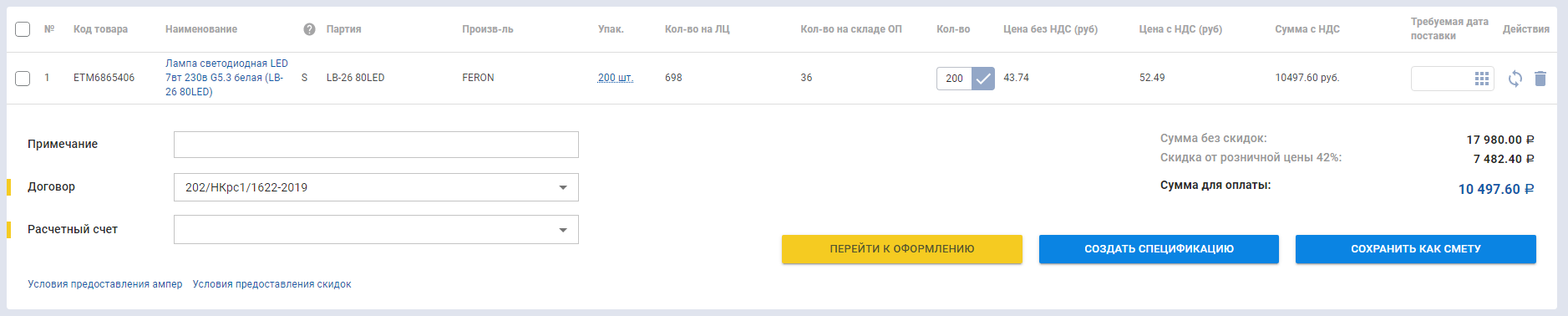 ДОКУМЕНТЫ.Что должно быть:Список всех ранее оформленных счетов.ЛИЧНЫЙ КАБИНЕТ.Что должно быть:Вход, регистрация, восстановление пароля.Регистрация как юр лица и индивидуального предпринимателя, так и физического лица с возможностью указания всех реквизитов и данных.Приобретать товары можно без регистрации, регистрация в большинстве случаев нужна для тех, кто будет работать постоянно.ОБЩАЯ ИНФОРМАЦИЯ.Что должно быть:Реквизиты компании, в текстовом виде и с кнопкой “отправить реквизиты на почтовый ящик” (почтовый ящик вводиться после нажатия этой кнопки).Описание команды - ФИО, телефон, добавочный номер, упрощенный рисунок сотрудника по фотографии (т.е. схематично нарисованный портрет человека в упрощенном виде, что-то похожее на эмоджи)Карта расположения офиса.ПЛАГИНЫ.Что должно быть:Доставка СДЭК, EMS, Деловые линии и прочие компании, которые есть на рынке России)Прочие плагины, по мере необходимости.АЛГОРИТМ ДЕЙСТВИЙ.Выбор исполнителяСогласование ТЗ, сроков исполнения и цены, выделение этапов разработки.Заключение договора.Предоплата по каждому этапу.Сроки выполнения не важны, важен результат.Дополнительные работы, не включенные в ТЗ оговариваются и оплачиваются отдельно.